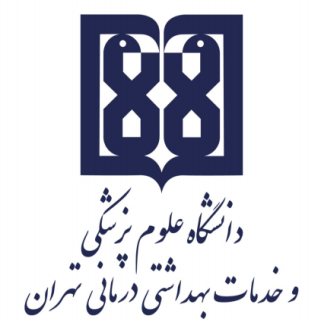 معاونت آموزشيمركز مطالعات و توسعه آموزش علوم پزشکیواحد برنامهریزی آموزشیچارچوب  طراحی«طرح دوره»اطلاعات درس: گروه آموزشی ارایه دهنده درس: گروه مراقبت های ویژه عنوان درس: مراقبت های جامع پرستاری در بخش های ویژه- بخش  دیالیز کد درس:	نوع و تعداد واحد: کل درس 3 واحد  دیالیز 5/0 واحد تئورینام مسؤول درس: خاطره سیلانیمدرس/ مدرسان:  خاطره سیلانیپیشنیاز/ همزمان: پرستاری بزرگسالان 1 و 2 و 3 و 4رشته و مقطع تحصیلی: کارشناسی / پرستاری اطلاعات مسؤول درس:رتبه علمی: دانشیاررشته تخصصی: پرستاریمحل کار: دانشکده پرستاری و مامایی دانشگاه علوم پزشکی تهرانتلفن تماس: 61054401نشانی پست الکترونیک: seylanikh@gmail.comتوصیف کلی درس (انتظار میرود مسؤول درس ضمن ارائه توضیحاتی کلی، بخشهای مختلف محتوایی درس را در قالب یک یا دو بند، توصیف کند): در این واحد درسی روشهای تشخیصی مورد استفاده در تشخیص مشکلات حاد و مزمن عملکرد کلیه، نارسایی حاد و مزمن کلیه و سه روش درمان جایگزینی عملکرد کلیه شامل همودیالیز، دیالیز صفاقی و پیوند کلیه با تاکید بر مراقبتهای پرستاری به فراگیران ارائه می گردد.اهداف کلی/ محورهای توانمندی:آشنایی دانشجو با اصول مراقبت های پرستاری در بخش های مراقبت های ویژه – بخش همودیالیز ، دیالیز صفاقی و پیوند کلیه اهداف اختصاصی/ زیرمحورهای هر توانمندی:پس از پایان این درس انتظار میرود که فراگیر:اتیولوژی، پاتوفیزیولوژی و یافته های کلینیکی و پارا کلینیکی نارسایی حاد و مزمن کلیه را شرح دهد.  از انواع روشهای درمانی جایگزین کلیه، روش همودیالیز و مراقبت های پرستاری قبل، حین و بعد از دیالیز را توضیح دهد.  از انواع روشهای درمانی جایگزین کلیه، روش دیالیز صفاقی، عوارض و مراقبت های آن را شرح دهد. پیوند کلیه و مراقبتهای قبل و بعد از آن را توضیح دهد.  رویکرد آموزشی: روشهای یاددهی- یادگیری با عنایت به رویکرد آموزشی انتخاب شده:رویکرد مجازی کلاس وارونه 	 یادگیری مبتنی بر بازی دیجیتال یادگیری مبتنی بر محتوای الکترونیکی تعاملی یادگیری مبتنی بر حل مسئله (PBL) 	 یادگیری اکتشافی هدایت شده 	 یادگیری مبتنی بر سناریوی متنی 	 یادگیری مبتنی بر مباحثه در فروم 	سایر موارد (لطفاً نام ببرید) -------رویکرد حضوری سخنرانی تعاملی (پرسش و پاسخ، کوئیز، بحث گروهی و ...) 	 بحث در گروههای کوچک 	 ایفای نقش 	 یادگیری اکتشافی هدایت شده 	 یادگیری مبتنی بر تیم (TBL) 	 یادگیری مبتنی بر حل مسئله (PBL) 	 یادگیری مبتنی بر سناریو 		 استفاده از دانشجویان در تدریس (تدریس توسط همتایان) 	 یادگیری مبتنی بر بازی سایر موارد (لطفاً نام ببرید) -------رویکرد ترکیبیترکیبی از روشهای زیرمجموعه رویکردهای آموزشی مجازی و حضوری، به کار میرود.لطفا نام ببرید ....................تقویم درس:وظایف و انتظارات از دانشجو:- دارای زیر بنای علمی مناسب جهت فراگیری مطالب مورد تدریس باشند     - با استفاده از آزمونهای داده شده سعی در گسترش معلومات خود از طریق مطالعات کتابخانه‌ای داشته باشند. - در ارایه تکالیف خود از منابع علمی جدید و یافته‌های پژوهش‌های انجام شده استفاده نمایند       - مسئولیت یادگیری هر چه بیشتر خود را به عهده گرفته و تحت نظر استاد برنامه‌های آموزشی خود را دنبال کنند.- به طور مداوم، منظم و مرتب، بدون غیبت در کلاسهای درسی حضور یافته و در بحث گروهی شرکت مؤثر داشته باشند.- در جلسه امتحان حضور یابندروش ارزیابی دانشجو (پیوست): نوع ارزیابی (تکوینی/تراکمی):    تکوینی 20 درصد   تراکمی 80 درصد                    روش ارزیابی همراه با تعیین سهم هر روش در نمره نهایی دانشجو (با لحاظ کردن سهم رعایت آیین نامه ابلاغی پوشش حرفه ای):بلوپرینت طراحی آزمون:منابع: منابع شامل کتابهای درسی، نشریههای تخصصی، مقالهها و نشانی وبسایتهای مرتبط میباشد.      الف) کتب:      ب) مقالات:      ج) محتوای الکترونیکی:      د) منابع برای مطالعه بیشتر:عسگری، م. سلیمانی، م. (1392)کتاب جامع مراقبتهای پرستاری ویژه در بخشهای CCU ، ICU، و دیالیز. تهران: انتشارات بشری.ذاكري مقدم،م. علي اصغرپور،م. (1389). مراقبتهاي پرستاي ويژه در بخشهاي ICU – CCUو دیالیز. تهران: اندیشه رفیع.اسدي نوقابي،احمدعلي.  بصام پور،شيواسادات. ذوالفقاري، ميترا.(1387) مراقبتهاي پرستاي ويژه در بخشهاي ICU – CCU و دیالیز. تهران: نشر سالمی.پیوست:ارزیابی تکوینی (سازنده): ارزیابی دانشجو در طول دوره آموزشی با ذکر فعالیتهایی که دانشجو به طور مستقل یا با راهنمایی استاد انجام میدهد. این نوع ارزیابی میتواند صرفا با هدف ارایه بازخورد اصلاحی و رفع نقاط ضعف و تقویت نقاط قوت دانشجو صورت پذیرفته و یا با اختصاص سهمی از ارزیابی به آن، در نمره دانشجو تأثیرگذار باشد و یا به منظور تحقق هر دو هدف، از آن استفاده شود.  نظیر: انجام پروژههای مختلف، آزمونهای تشخیصی ادواری، آزمون میان ترم مانند کاربرگهای کلاسی و آزمونک (کوییز) های کلاسی ارزیابی تراکمی (پایانی): ارزیابی دانشجو در پایان دوره است که برای مثال میتواند شامل موارد زیر باشد:  آزمونهای کتبی، شفاهی و یا عملی با ذکر انواع آزمونها برای مثال آزمونهای کتبی شامل آزمونهای کتبی بسته پاسخ اعم از «چندگزینهای»، «جورکردنی گسترده»، «درست- نادرست» و آزمونهای کتبی باز پاسخ اعم از تشریحی و کوته پاسخ، آزمونهای استدلالی نظیر آزمون ویژگیهای کلیدی، سناریونویسی با ساختن فرضیه و ....، آزمونهای عملی که برای مثال میتواند شامل انواع آزمونهای ساختارمند عینی نظیر OSCE، OSLE و ... و یا ارزیابی مبتنی بر محل کار با استفاده از ابزارهایی نظیرDOPS، لاگبوک، کارپوشه (پورت فولیو)، ارزیابی 360 درجه و ..... باشد.       مجازی  حضوری ترکیبینام مدرس/ مدرسانفعالیتهای یادگیری/ تکالیف دانشجو روش تدریسعنوان مبحثجلسهسیلانیشرکت فعال در بحث گروهیسخنرانی، مطالعه موردی و طرح سناریو ، پرسش و پاسخمروری بر آناتومی، فیزیولوژی کلیه ها، نارسایی حاد کلیه،  و نارسایی مزمن کلیه1""اساس دیالیز ، همودیالیز و دستگاه آن، معیارهای کفایت همودالیز2"" + ویدیوهای آموزشینحوه ی اداره ی بیمار همودیالیزی از طریق آموزش و مراقبتهای قبل، حین و بعد از دیالیز3"" + ویدیوهای آموزشیدیالیز صفاقی و پیوند کلیه420%حضور به موقع و منظم در کلاس، با رعایت پوشش و موازین حرفه ای و شرکت فعال در بحث های کلاس و مطالعه منابع مرتبط با موضوع تدریس پاسخگویی به سوالات طرح شده در کلاس (2 نمره)80%امتحان پایان ترم- ارزیابی تراکمی( آزمون کتبی تشریحی- چند گزینه ای)( 18 نمره)ردیفاهداف و محتوای آموزشینوع سوالتعداد سوالزمان هر سوالمراقبتهای پرستاری در نارسایی حاد و مزمن کلیه MCQ4یک دقیقهمراقبتهای پرستاری در روش درمان نگهدارنده با همودیالیز MCQ8یک دقیقهمراقبتهای پرستاری در روش درمان نگهدارنده با PDMCQ4یک دقیقهمراقبتهای پرستاری قبل و بعد از پیوند کلیه MCQ4یک دقیقه